Семь  советов родителямдля создания условий сохранения и поддержания здоровья дошкольников в семье.
Совет 1. Внимательно и систематически наблюдайте за состоянием здоровья ребенка, его физическим, умственным и психическим развитием;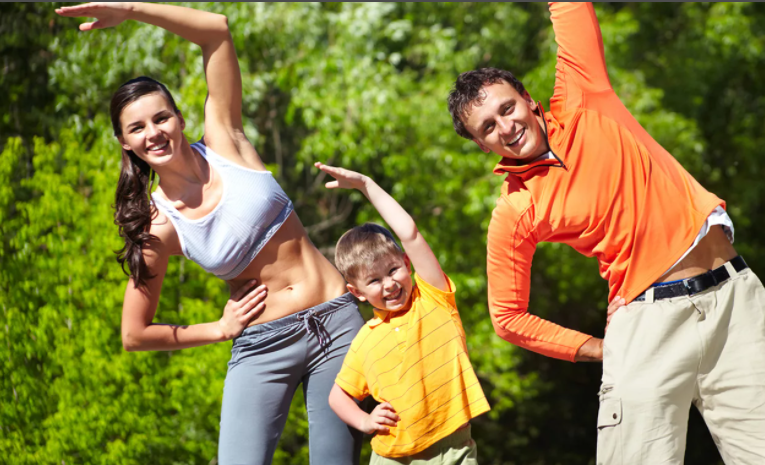 
Совет 2. Своевременно обращайтесь к специалистам в случае отклонений в состоянии здоровья, а также для профилактики заболеваний ребенка;Совет 3. Составьте режим дня с учетом индивидуальных особенностей, состояния здоровья, а также занятости ребенка и строго соблюдайте основные режимные моменты: сон, труд, отдых, питание;Совет 4. Помните, что движение – это жизнь. Подберите своему ребенку комплекс утренней гимнастики, совершайте совместные прогулки и подвижные игры на свежем воздухе вместе с ребенком;Совет 5. Контролируйте физическое развитие ребенка: рост, вес, формирование костно-мышечной системы, следите за осанкой, исправляйте ее нарушение физическими упражнениями;Совет 6. Если ребенок раздражен, отвлеките его внимание от «раздражителя», переключите на другой вид деятельности или дайте ему возможность отдохнуть. Главное – не усугублять конфликт;
Совет 7. Читайте научно – популярную литературу по проблемам здоровья детей и его сбережения.